Publicado en Vilabona, Aduna (Guipuzkoa) el 25/05/2022 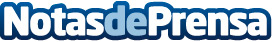 Concluye IFFA, celebrada en Frankfurt, en la cual Belca estuvo presenteLas ferias presenciales por fin han vuelto a reactivarse. Las empresas pueden dar a conocer de nuevo a sus clientes todos sus productos y servicios de forma directa. Este momento era muy esperado por ambas partes, lo cual se refleja en la gran acogida que están teniendo estos encuentros. Así ha sido también en IFFA, celebrada la pasada semanaDatos de contacto:BELCA(+34) 943 691 862Nota de prensa publicada en: https://www.notasdeprensa.es/concluye-iffa-celebrada-en-frankfurt-en-la Categorias: País Vasco Recursos humanos Consumo http://www.notasdeprensa.es